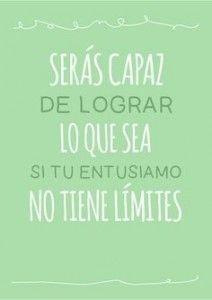 ¡Hola mis pequeños!Tal cual como dice la frase, continúen siempre con el entusiasmo y la felicidad que demostraron en esta primera semana.
Realizarán las siguientes clases en la carpeta, ubicándolas en la materia que corresponda. Corregiremos todo y conversaremos sobre algunas dudas que pudieran plantearse, cuando nos veamos nuevamente.¡Ahora a trabajar!MATEMÁTICARepasamos un poquito…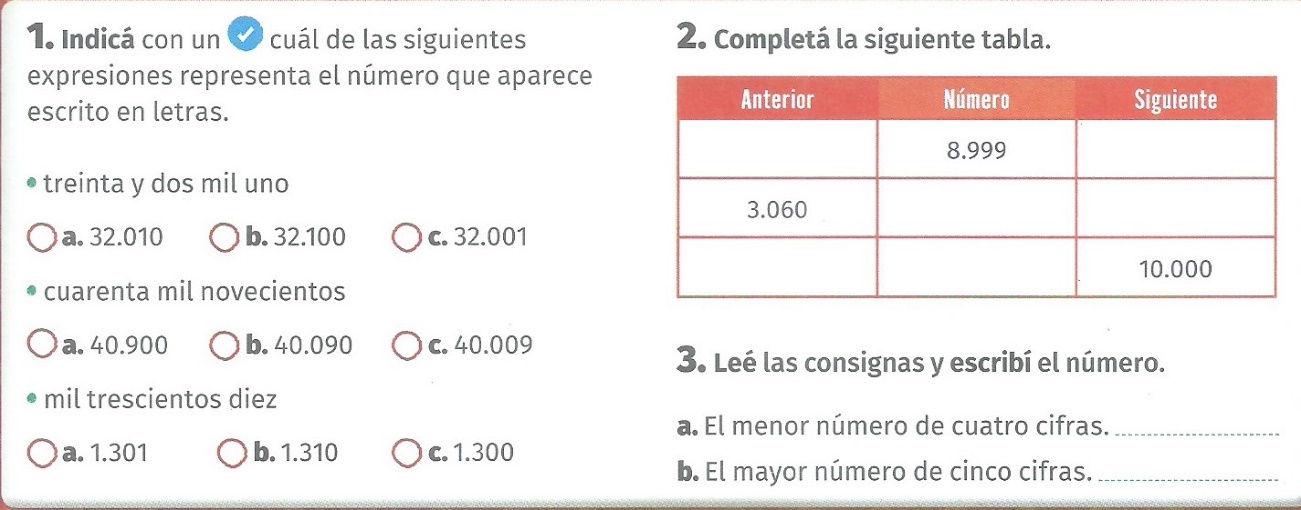 LENGUARepasamos La ORACIÓNSeguramente te acuerdas, pero vamos a refrescar la memoria.1)	Escribí en orden las siguientes palabras para formar oraciones. (Tené en cuenta las características de una oración.)día Hoy hermoso es un en andar bicicleta para: __________________________________ fantásticos Los son viejos libros_________________________________me rompió compu la Se viernes lluvioso justo el__________________________________2) Escribí oraciones usando las siguientes palabras. (La primera es de ejemplo)a. Sustantivo: flor       Adjetivo: roja               Verbo: asomabaLa roja y bella flor asomaba con el resplandor del sol.b. Sustantivo: camino             Adjetivo: largo             Verbo: viajábamos……………………………………………………………………………………………………………………….c. Sustantivo: colibrí              Adjetivo: inquieto           Verbo: revolotea………………………………………………………………………………………………………………….d. Sustantivo: Mateo              Adjetivo: travieso            Verbo: rompió………………………………………………………………………………………………………………CIENCIAS SOCIALESFecha: 17 de marzo¿QUÉ SON LAS CIENCIAS SOCIALES?Haz memoria y piensa qué temas has estudiado en Ciencias Sociales a lo largo de este tiempo en la escuela primaria. Anótalos en tu carpeta.Ahora lee con mucha atención la definición de Ciencias Sociales.(ACLARACIÓN: Recuerda que las definiciones nos explican el significado de una palabra o de un concepto)Investiga en internet qué disciplinas abarca el estudio de las Ciencias Sociales y anota 5 de ellas en tu carpeta.a…b…c…d…c…Fecha: 18 de marzoHISTORIA Y GEOGRAFÍA.Lee el siguiente texto con mucha concentración.Ahora a pensar…Lee cada enunciado y coloca al lado si corresponde a la Geografía o a la Historia.EN CUARTO GRADO TRABAJAREMOS CON DOS DISCIPLINAS DE LAS CIENCIAS SOCIALES: LA HISTORIA Y LA GEOGRAFÍA.TAREA: VOLVER A LEER EL TEXTO TRABAJADO EN CLASE.Fecha: 19 de marzoLAS SOCIEDADES EN EL TIEMPO: LA HISTORIA.Lee con atención el texto. Completar el esquema con la información del texto anterior.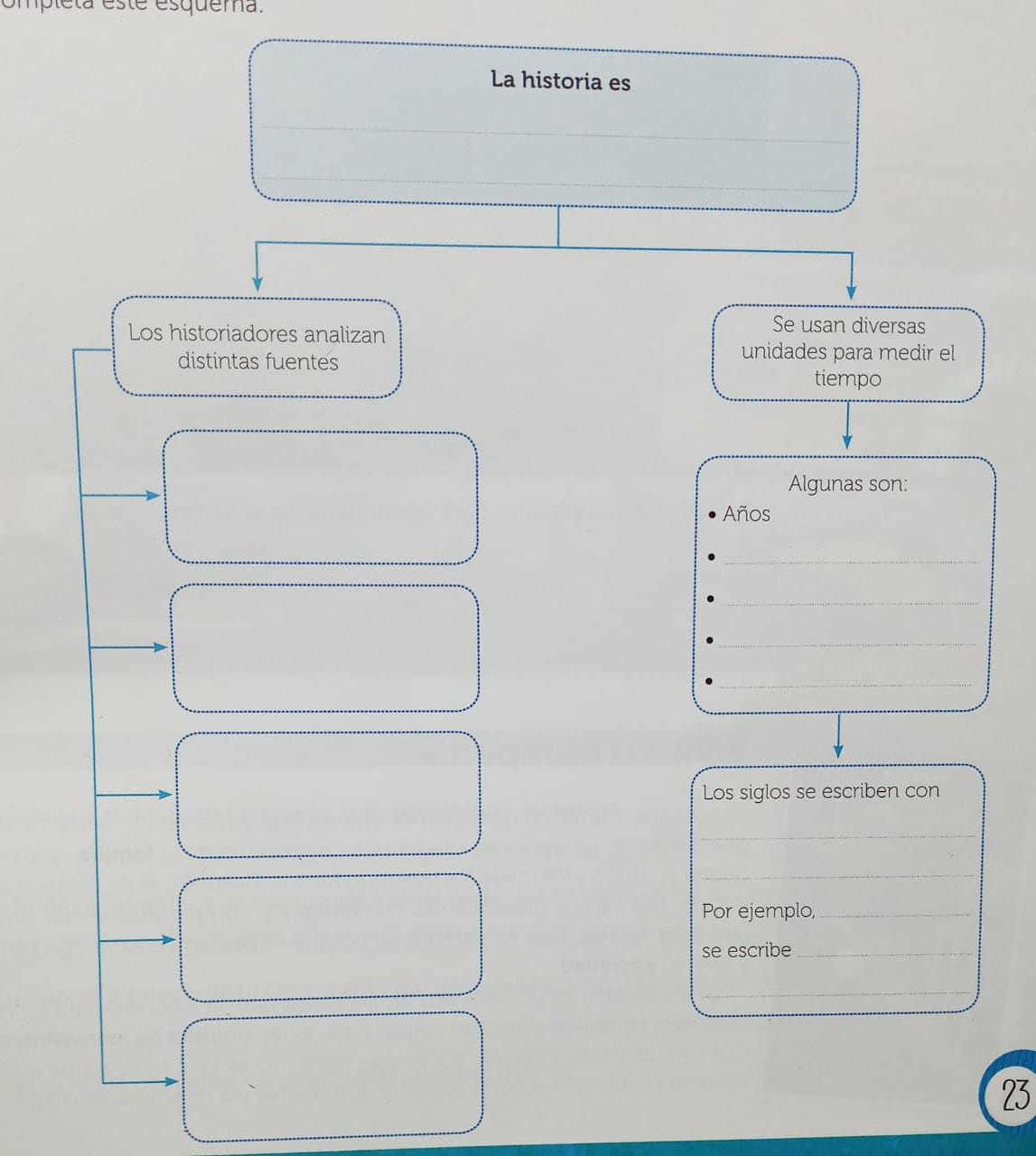 Responde en tu carpeta: Si tuvieras que investigar cómo era la escuela  en la época de tus abuelos, ¿qué fuentes usarías para investigar? ¡Nos vemos el lunes!¡Los quiero mucho!  Seño Adri  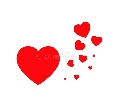 